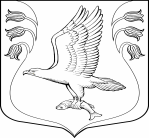 Администрация муниципального образования«Кузёмкинское сельское поселение»Кингисеппского муниципального районаЛенинградской областиПО С Т А Н О В Л Е Н И Е№ 62 от  20.04.2015года                                                Об утверждении административного регламента по    предоставлению    муниципальной    услуги  «Прием в эксплуатацию после перевода жилого помещения в нежилое помещение или нежилого помещения в жилое помещение»                    В связи с поступающими вопросами по приведению в соответствие муниципальных регламентов с Методическими рекомендациями, разработанными органами государственной власти Ленинградской области, администрация МО «Кузёмкинское сельское поселение»ПОСТАНОВЛЯЕТ:Утвердить административный регламент по предоставлению муниципальной услуги «Прием в эксплуатацию после перевода жилого помещения в нежилое помещение или нежилого помещения в жилое помещение»Считать утратившим силу постановление администрации МО «Кузёмкинское сельское поселение» № 151 от 28.11.2011 года  «Выдача распоряжения администрации МО «Кузёмкинское сельское поселение» о переводе или об отказе в переводе жилого помещения в нежилое или нежилого помещения в жилое помещение»;Опубликовать настоящее постановление в средствах массовой информации и на официальном сайте администрации;Контроль за исполнением настоящего постановления оставляю за собой.Глава администрации МО«Кузёмкинское сельское поселение»                                                             Ю.А. ЭсминовичИсп. Алексеев И.В. 8(81375)682913 экз.